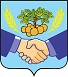       РОССИЙСКАЯ  ФЕДЕРАЦИЯ                   сельское поселение                   НОВОСПАССКИЙ               муниципального района                      Приволжский                 Самарской области     ПОСТАНОВЛЕНИЕ  № 110	      от  «7»  ноября  2023 года«Об утверждении Программы профилактики рисков причинения вреда (ущерба) охраняемым законом ценностям в сфере муниципального контроляна автомобильном транспорте, городском наземном электрическом транспорте и в дорожном хозяйстве вграницах  населенных пунктов сельского поселения Новоспасский муниципального района Приволжский Самарской области на  2024 год»       В соответствии с Федеральным законом от 06.10.2003 г. №131-ФЗ «Об общих принципах	организации	местного	самоуправления	Российской	Федерации», Федеральным законом от 31.07.2020 № 248-ФЗ «О государственном контроле (надзоре) и муниципальном контроле в Российской Федерации», постановлением Правительства Российской Федерации от 25.06.2021 № 990 «Об утверждении Правил	разработки	и     утверждения	контрольными     (надзорными)	органами программы профилактики рисков причинения вреда (ущерба) охраняемым законом ценностям», руководствуясь Уставом сельского поселения Новоспасский муниципального района Приволжский Самарской области постановляю:1. Утвердить Программу профилактики рисков причинения вреда (ущерба) охраняемым	законом	ценностям	в	сфере	муниципального	контроля	на автомобильном транспорте, городском наземном электрическом транспорте и в дорожном хозяйстве в границах населенных пунктов сельского поселения Новоспасский Самарской области на 2024 год согласно приложению.2. Настоящее Постановление вступает в силу со дня его официального опубликования.3.	Разместить	настоящее	Постановление	на	официальном	сайте администрации	сельского поселения Новоспасский муниципального района Приволжский Самарской области      в	 информационно-коммуникационной      сети      «Интернет»      в	разделе      «Контрольно-надзорная деятельность».4. Контроль исполнения настоящего постановления оставляю за собой.Глава сельского поселения Новоспасский	А.В.ВерховцевПриложение к постановлению администрациисельского поселения Новоспасский                                                                                                      муниципального района Приволжский 	Самарской области           от «7» ноября 2023 г. № 110 Программапрофилактики рисков причинения вреда (ущерба) охраняемым законом ценностям при осуществлении муниципального контроляна автомобильном транспорте, городском наземном электрическом транспор-те и в дорожном хозяйстве в границах населенных пунктов сельско-го поселения Новоспасский муниципального района Приволжский Самарской области на 2024 год.Настоящая программа профилактики рисков причинения вреда (ущерба) охраняемым законом ценностям при осуществлении муниципального контроля на автомобильном транспорте, городском наземном электрическом транспорте и в дорожном хозяйстве в границах населенных пунктов сельского поселения Новоспасский муниципального района Приволжский Самарской области (далее - Программа), устанавливает порядок проведения профилактических мероприятий, направленных на предупреждение причинения вреда (ущерба) охраняемым законом ценностям, соблюдение которых оценивается в рамках осуществления муниципального контроля на автомобильном транспорте, городском наземном электрическом транспорте и в дорожном хозяйстве (далее – муниципальный контроль).I. Анализ текущего состояния осуществления муниципального контроля, описание текущего развития профилактической деятельности характеристикапроблем, на решение которых направлена ПрограммаОбъектами при осуществлении вида муниципального контроля являются:- деятельность по осуществлению работ по капитальному ремонту, ремонту и содержанию дорог общего пользования;- деятельность по использованию полос отвода и (или) придорожных полос автомобильных дорог общего пользования местного значения;- остановочный пункт, в том числе расположенный на территории автостанции;- транспортное средство;-	автомобильная	дорога	общего	пользования	местного	значения	и искусственные дорожные сооружения на ней;- объекты дорожного и придорожного сервиса, расположенные в границах полос отвода и (или) придорожных полос автомобильных дорог общего пользования местного значения;- придорожные полосы и полосы отвода автомобильных дорог общего пользования местного значения;- деятельность по перевозке пассажиров и иных лиц автобусами по муниципальным маршрутам;- деятельность по оказанию услуг автостанцией.Контролируемыми лицами при осуществлении муниципального контроля являются граждане, в том числе осуществляющие деятельность в качестве индивидуальных предпринимателей, организации, в том числе коммерческие и некоммерческие организации любых форм собственности и организационно-правовых форм, органы государственной власти и органы местного самоуправления. Главной задачей при осуществлении муниципального контроля является переориентация контрольной деятельности на объекты повышенного риска и усиление профилактической работы в отношении всех объектов контроля,обеспечивая приоритет проведения профилактики.В 2022 и 2023 году муниципальный контроль не осуществлялся.II. Цели и задачи реализации Программы1. Целями реализации Программы являются:- стимулирование добросовестного соблюдения обязательных требований всеми контролируемыми лицами;- устранение условий, причин и факторов, способных привести к нарушениям обязательных требований и (или) причинению вреда (ущерба) охраняемым законом ценностям;-	создание	условий	для	доведения	обязательных	требований	до контролируемых лиц, повышение информированности о способах их соблюдения;- предупреждение нарушений контролируемыми лицами обязательных требований, включая устранение причин, факторов и условий, способствующих возможному нарушению обязательных требований;- снижение административной нагрузки на контролируемых лиц;- снижение размера ущерба, причиняемого охраняемым законом ценностям. 2. Задачами реализации Программы являются:- оценка возможной угрозы причинения, либо причинения вреда (ущерба) охраняемым законом ценностям, выработка и реализация профилактических мер, способствующих ее снижению;- выявление факторов угрозы причинения, либо причинения вреда (ущерба), причин и условий, способствующих нарушению обязательных требований, определение способов устранения или снижения угрозы;- создание условий для изменения ценностного отношения контролируемых лиц к рисковому поведению, формирования позитивной ответственности за свое поведение, поддержания мотивации к добросовестному поведению;- регулярная ревизия обязательных требований и принятие мер к обеспечению реального влияния на подконтрольную сферу комплекса обязательных требований, соблюдение которых составляет предмет муниципального контроля;- формирование единого понимания обязательных требований у всех участников контрольно-надзорной деятельности;- создание и внедрение мер системы позитивной профилактики; повышение уровня правовой грамотности контролируемых лиц, в том числе путем обеспечениядоступности информации об обязательных требованиях и необходимых мерах по их исполнению;- снижение издержек контрольно-надзорной деятельности и административной нагрузки на контролируемых лиц.III. Перечень профилактических мероприятий, сроки (периодичность) их проведения1. В соответствии с Положением о муниципальном контроле на автомобильном транспорте, городском наземном электрическом транспорте и в дорожном хозяйстве в границах населенных пунктов сельского поселения Новоспасский муниципального района Приволжский Самарской области от 07.09.2021 г. № 29/50/5, проводятся следующие профилактические мероприятия:а) информирование;б) обобщение правоприменительной практики;в) объявление предостережения; г) консультирование.2.	Перечень	профилактических	мероприятий	с	указанием	сроков (периодичности) их проведения, ответственных за их осуществление указаны в приложении к Программе.IV. Показатели результативности и эффективности Программы1.	Показатели	результативности	программы	профилактики	программы определяются в соответствии со следующей таблицей.№	Наименование показателя п/п1.	Полнота информации, размещенной на официальном сайте администрации в соответствии с частью 3 статьи 46 Федерального закона от 31.07.2020 № 248-ФЗ «О государственном контроле (надзоре) и муниципальном контроле в Российской Федерации»Единица измерения, свидетельствующая о максимальной результативности программы профилактики100 %2.	Количество	размещений соблюдения     обязательных массовой информациисведений	по требований     ввопросам	2 средствах3.	Доля случаев объявления предостережений в общем количестве случаев выявления готовящихся нарушений обязательных требований или признаков нарушений обязательных требований100 %(если имелись случаи выявления готовящихся нарушений обязательныхтребований или признаков нарушений обязательных требований)4.	Доля	случаев	нарушения	сроков	консультирования	0% контролируемых лиц в письменной форме5.	Доля случаев повторного обращения контролируемых лиц	0% в письменной форме по тому же вопросу муниципальногоконтроля6.	Количество собраний и конференций граждан, на которых	2 осуществлялось консультирование контролируемых лицпо вопросам муниципального контроля в устной формеПод оценкой эффективности программы профилактики понимается оценка изменения количества нарушений обязательных требований.Текущая	(ежеквартальная)	оценка	результативности	и	эффективности программы       профилактики	осуществляется	Главой сельского поселения Новоспасский муниципального района Приволжский Самарской области.2. Сведения о достижении показателей результативности и эффективности Программы включаются в состав доклада о виде муниципального контроля в соответствии со статьей 30 Федерального закона «О государственном контроле (надзоре) и муниципальном контроле в Российской Федерации».Приложение к ПрограммеПеречень профилактических мероприятий, сроки (периодичность) их проведения№	Вид мероприятия1.	ИнформированиеФорма мероприятияПроведение публичных мероприятий (собраний, совещаний, семинаров) с контролируемыми лицами в целях их информированияПубликация на сайте руководств по соблюдению обязательных требований в сфере- капитального ремонта, ремонту и содержания дорог общего пользования;- использования полос отвода и (или) придорожных полос автомобильных дорог общего пользования местного значения;- эксплуатации и содержания автомобильных дорог общего пользования местного значения и искусственных дорожных сооружений на ней;- объектов дорожного и придорожного сервиса, расположенные в границах полос отвода и (или) придорожных полос автомобильных дорог общего пользования местного значения;- деятельности по перевозке пассажиров и иных лиц автобусами по муниципальным маршрутам; - деятельности по оказанию услуг автостанцией.Должностные лица управления административно-контрольной работы, ответственные за реализацию мероприятия специалист сельского поселения Новоспасскийспециалист сельского поселения НовоспасскийСроки (периодичность) их проведенияПо мере необходимости в течение годаПо мере поступления2.	Консультирование контролируемых лиц в устной илиписьменной форме по вопросам, связанным с автомобильным транспортом, городским наземным электрическим транспортом и в дорожном хозяйстве3.		Объявление предостережения4.  Обобщение      правоприменительнойпрактикиРазмещение и поддержание в актуальном состоянии на официальном сайте в сети "Интернет" информации, перечень которой предусмотрен Положением о виде контроляКонсультирование контролируемых лиц в устной форме по телефону, по видео-конференц-связи и на личном приемеКонсультирование контролируемых лиц в письменной формеОбъявление предостережений контролируемым лицам для целей принятия мер по обеспечению соблюдения обязательных требованийПо итогам правоприменительной практики (надзорный) орган готовит доклад с результатами ее обобщения в рамках своей деятельности контроля в сфере транспортаспециалист сельского поселения Новоспасскийспециалист сельского поселения Новоспасскийспециалист сельского поселения Новоспасскийспециалист сельского поселения Новоспасскийспециалист сельского поселения НовоспасскийПо мере обновленияПри обращении лица, нуждающегося в консультированииПри обращении лица, нуждающегося в консультировании, в течение 30 дней со дня регистрации администрацией письменного обращения, если более короткий срок не предусмотрен законодательствомВ течение года (при наличии оснований)Не реже 1 раза в год